.Intro: 8 counts (6 secs)S1: TOUCH, KICK & CROSS & HEEL & CROSS, SIDE BACK BACK, ⅛ CHASSES2: CROSS ROCK SIDE, CROSS ROCK, SIDE ROCK, BACK ROCK, WALK, WALKS3: ROCK & ½ & R COASTER, ROCK & ¼ & L COASTERS4: R SAMBA, L SAMBA, STEP & ¼ & ¼ & ¼ &*RESTART: After 16 counts of Wall 2 facing [6:00]ENDING: Dance 31& counts of Wall 9 (S4 counts 7&), then step forward on right, step on ball of left next to right, and step forward on right to finish facing [12:00]Dedicated to the Combronde Country Club, France, for their 10-year Anniversarywww.facebook.com/MaggieGChoreographer or www.maggieg.co.ukTonight Is Real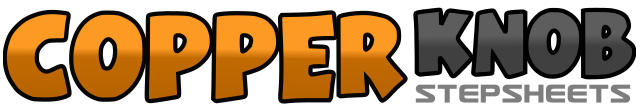 .......Count:32Wall:4Level:High Improver.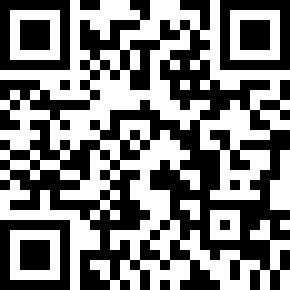 Choreographer:Maggie Gallagher (UK) - September 2019Maggie Gallagher (UK) - September 2019Maggie Gallagher (UK) - September 2019Maggie Gallagher (UK) - September 2019Maggie Gallagher (UK) - September 2019.Music:Tonight Belongs to You - In Real Life : (iTunes & Amazon)Tonight Belongs to You - In Real Life : (iTunes & Amazon)Tonight Belongs to You - In Real Life : (iTunes & Amazon)Tonight Belongs to You - In Real Life : (iTunes & Amazon)Tonight Belongs to You - In Real Life : (iTunes & Amazon)........1-2&Touch right next to left, Kick right to right diagonal, Step right next to left3&4&Cross left over right, Step right to right side, Left heel to left diagonal, Step left in place5-6&7Cross right over left, Step left to left side, Step back on right on right diagonal, Step back on left [1:30]8&1⅛ right stepping right to right side, Step left next to right, Step right to right side [3:00]2&3Cross rock left over right, Recover on right, Step left to left side4&5&Cross rock right over left, Recover on left, Rock right to right side, Recover on left6&Rock back on right, Recover on left7-8Walk forward on right, Walk forward on left   *Restart Wall 21&2&Rock forward on right, Recover on left, ½ right rocking forward on right, Recover on left [9:00]3&4Step back on right. Step left next to right, Step forward on right5&6&Rock forward on left, Recover on right, ¼ left rocking forward on left, Recover on right [6:00]7&8Step back on left, Step right next to left, Step forward on left1&2Cross right over left, Rock left to left side, Recover on right3&4Cross left over right, Rock right to right side, Recover on left5&Step forward on right, Step on ball of left next to right6&¼ right stepping forward on right, Step on ball of left next to right [9:00]7&¼ right stepping forward on right, Step on ball of left next to right [12:00]8&¼ right stepping forward on right, Step left next to right [3:00]